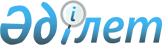 О внесении изменений и дополнений в решение маслихата города Актобе от 23 декабря 2014 года № 282 "О бюджете города Актобе на 2015 - 2017 годы"
					
			Утративший силу
			
			
		
					Решение маслихата города Актобе Актюбинской области от 10 июня 2015 года № 333. Зарегистрировано Департаментом юстиции Актюбинской области 26 июня 2015 года № 4388. Утратило силу решением маслихата города Актобе Актюбинской области от 15 января 2016 года № 417
      Сноска. Утратило силу решением маслихата города Актобе Актюбинской области от 15.01.2016 № 417.

      В соответствии со статьей 6 Закона Республики Казахстан от 23 января 2001 года № 148 "О местном государственном управлении и самоуправлении в Республике Казахстан", статьями 106, 109 Бюджетного Кодекса Республики Казахстан от 4 декабря 2008 года № 95-IV, решением сессии областного маслихата от 27 мая 2015 года № 309 "О внесении изменении и дополнении в решение областного маслихата от 10 декабря 2015 года № 250 "Об областном бюджете на 2015 - 2017 годы", маслихат города Актобе РЕШИЛ: 

      1. Внести в решение маслихата города Актобе от 23 декабря 2014 года № 282 "О бюджете города Актобе на 2015 - 2017 годы" (зарегистрированное в Реестре государственной регистрации нормативных правовых актов за № 4170, опубликованное 29 января 2015 года в газетах "Актобе" и "Актюбинский вестник") следующие изменения и дополнения: 

      1) в пункте 1:

      в подпункте 1):

      доходы: цифры "39 568 130,8" заменить цифрами "40 016 734,9", в том числе:

      по поступлениям трансфертов: цифры "11 451 995,8" заменить цифрами "11 900 599,9";

      в подпункте 2):

      затраты: цифры "43 084 339,7" заменить цифрами "43 532 943,8"; 

      в пункте 9:

      в абзаце третьем:

      цифры "164 128,8" заменить цифрами "163 425,8";

      абзац четвертый изложить в следующей редакции:

      "Распределение сумм целевых текущих трансфертов из республиканского бюджета на выплату ежемесячной надбавки за особые условия труда к должностным окладам работников государственных учреждений, не являющихся государственными служащими, а также работников государственных казенных предприятий, финансируемых из местных бюджетов - 711 417 тысячи тенге";

      в пункте 11:

      в абзаце втором:

      цифры "24 764" заменить цифрами "8 064";

      в абзаце одиннадцатом:

      цифры "1 494 563" заменить цифрами "1 531 825";

      в абзаце двенадцатом: 

      цифры "155 908" заменить цифрами "192 375,7";

      в абзаце пятнадцатом: 

      цифры "178 641" заменить цифрами "353 641";

      в абзаце шестнадцатом: 

      цифры "116 125" заменить цифрами "319 730,6"; 

      и дополнить абзацем следующего содержания: 

      "капитальные расходы подведомственных государственных учреждений и организаций - 7 843 тысяч тенге".

      2) приложения 1, 5 к указанному решению изложить в новой редакции согласно приложениям 1, 2 к настоящему решению.

      2. Настоящее решение вводится в действие с 1 января 2015 года. Бюджет города Актобе на 2015 год Аппарат акима района в городе, города районного значения, поселка, села, сельского округа в разрезе программ
					© 2012. РГП на ПХВ «Институт законодательства и правовой информации Республики Казахстан» Министерства юстиции Республики Казахстан
				
      Председатель сессии

Секретарь маслихата

      маслихата города Актобе

города Актобе

      А. Кабиев

С. Шинтасова 
Приложение 1
к решению маслихата
города Актобе
№ 333 от 10 июня 2015 года Приложение 1
к решению маслихата
города Актобе
№ 282 от 23 декабря 2014 года 
Категория
Категория
Категория
Категория
Категория
сумма (тыс.тенге)
Класс
Класс
Класс
Класс
сумма (тыс.тенге)
Подкласс
Подкласс
Подкласс
сумма (тыс.тенге)
Наименование доходов
Наименование доходов
сумма (тыс.тенге)
1
2
3
4
4
5
I. Доходы
I. Доходы
40 016 734,9
1
Налоговые поступления
Налоговые поступления
23 693 549,0
01
Подоходный налог
Подоходный налог
6 813 000,0
2
Индивидуальный подоходный налог
Индивидуальный подоходный налог
6 813 000,0
03
Социальный налог
Социальный налог
3 500 000,0
1
Социальный налог
Социальный налог
3 500 000,0
04
Налоги на собственность
Налоги на собственность
6 603 807,0
1
Налог на имущество
Налог на имущество
4 813 531,0
3
Земельный налог
Земельный налог
456 067,0
4
Налог на транспортные средства
Налог на транспортные средства
1 332 409,0
5
Единый земельный налог
Единый земельный налог
1 800,0
05
Внутренние налоги на товары, работы и услуги
Внутренние налоги на товары, работы и услуги
6 117 703,0
2
Акцизы
Акцизы
5 431 066,0
3
Поступления за использование природных и других ресурсов
Поступления за использование природных и других ресурсов
190 700,0
4
Сборы за ведение предпринимательской и профессиональной деятельности
Сборы за ведение предпринимательской и профессиональной деятельности
435 937,0
5
Налог на игорный бизнес
Налог на игорный бизнес
60 000,0
08
Обязательные платежи, взимаемые за совершение юридически значимых действий и (или) выдачу документов уполномоченными на то государственными органами или должностными лицами
Обязательные платежи, взимаемые за совершение юридически значимых действий и (или) выдачу документов уполномоченными на то государственными органами или должностными лицами
659 039,0
1
Государственная пошлина
Государственная пошлина
659 039,0
2
Неналоговые поступления
Неналоговые поступления
2 344 330,0
01
Доходы от государственной собственности
Доходы от государственной собственности
76 386,0
5
Доходы от аренды имущества, находяшегося в государстенной собственности 
Доходы от аренды имущества, находяшегося в государстенной собственности 
76 386,0
06
Прочие неналоговые поступления 
Прочие неналоговые поступления 
2 267 944,0
1
Прочие неналоговые поступления 
Прочие неналоговые поступления 
2 267 944,0
3
Поступления от продажи основного капитала
Поступления от продажи основного капитала
2 078 256,0
01
Продажа государственного имущества, закрепленного за государственными учреждениями
Продажа государственного имущества, закрепленного за государственными учреждениями
1 913 256,0
1
Продажа государственного имущества, закрепленного за государственными учреждениями
Продажа государственного имущества, закрепленного за государственными учреждениями
1 913 256,0
03
Продажа земли и нематериальных активов
Продажа земли и нематериальных активов
165 000,0
1
Продажа земли 
Продажа земли 
165 000,0
4
Поступления трансфертов
Поступления трансфертов
11 900 599,9
02
Трансферты из вышестоящих органов государственного управления
Трансферты из вышестоящих органов государственного управления
11 900 599,9
2
Трансферты из областного бюджета
Трансферты из областного бюджета
11 900 599,9
Функциональная группа
Функциональная группа
Функциональная группа
Функциональная группа
Функциональная группа
Сумма тыс.тенге
Функциональная подгруппа
Функциональная подгруппа
Функциональная подгруппа
Функциональная подгруппа
Сумма тыс.тенге
Администратор бюджетных программ
Администратор бюджетных программ
Администратор бюджетных программ
Сумма тыс.тенге
Программа
Программа
Сумма тыс.тенге
Наименование расходов
Сумма тыс.тенге
II. Затраты
43 532 943,8
01
Государственные услуги общего характера
745 600,3
1
Представительные, исполнительные и другие органы, выполняющие общие функции государственного управления
483 347,1
112
Аппарат маслихата района (города областного значения)
33 565,0
001
Услуги по обеспечению деятельности маслихата района (города областного значения)
33 515,0
003
Капитальные расходы государственного органа
50,0
122
Аппарат акима района (города областного значения)
310 685,0
001
Услуги по обеспечению деятельности акима района (города областного значения)
297 457,0
003
Капитальные расходы государственного органа
235,0
009
Капитальные расходы подведомственных государственных учреждений и организаций
12 993,0
123
Аппарат акима района в городе, города районного значения, поселка, села, сельского округа
139 097,1
001
Услуги по обеспечению деятельности акима района в городе, города районного значения, поселка, села, сельского округа
134 153,1
022
Капитальные расходы государственного органа
4 944,0
2
Финансовая деятельность
27 645,0
459
Отдел экономики и финансов района (города областного значения)
27 645,0
003
Проведение оценки имущества в целях налогообложения
12 645,0
010
Приватизация, управление коммунальным имуществом, постприватизационная деятельность и регулирование споров, связанных с этим
15 000,0
9
Прочие государственные услуги общего характера
234 608,2
458
Отдел жилищно-коммунального хозяйства, пассажирского транспорта и автомобильных дорог района (города областного значения)
167 936,6
001
Услуги по реализации государственной политики на местном уровне в области жилищно-коммунального хозяйства, пассажирского транспорта и автомобильных дорог
67 056,0
013
Капитальные расходы государственного органа
112,6
067
Капитальные расходы подведомственных государственных учреждений и организаций
100 768,0
459
Отдел экономики и финансов района (города областного значения)
66 671,6
001
Услуги по реализации государственной политики в области формирования и развития экономической политики, государственного планирования, исполнения бюджета и управления коммунальной собственностью района (города областного значения)
64 949,6
015
Капитальные расходы государственного органа
1 722,0
02
Оборона
12 822,0
1
Военные нужды
10 694,0
122
Аппарат акима района (города областного значения)
10 694,0
005
Мероприятия в рамках исполнения всеобщей воинской обязанности
10 694,0
2
Организация работы по чрезвычайным ситуациям
2 128,0
122
Аппарат акима района (города областного значения)
2 128,0
006
Предупреждение и ликвидация чрезвычайных ситуаций масштаба района (города областного значения)
610,0
007
Мероприятия по профилактике и тушению степных пожаров районного (городского) масштаба, а также пожаров в населенных пунктах, в которых не созданы органы государственной противопожарной службы
1 518,0
03
Общественный порядок, безопасность, правовая, судебная, уголовно-исполнительная деятельность
352 771,2
9
Прочие услуги в области общественного порядка и безопасности
352 771,2
458
Отдел жилищно-коммунального хозяйства, пассажирского транспорта и автомобильных дорог района (города областного значения)
291 069,2
021
Обеспечение безопасности дорожного движения в населенных пунктах
291 069,2
499
Отдел регистрации актов гражданского состояния района (города областного значения)
61 702,0
001
Услуги по реализации государственной политики на местном уровне в области регистрации актов гражданского состояния
50 143,0
003
Капитальные расходы государственного органа
11 559,0
04
Образование
15 582 346,1
1
Дошкольное воспитание и обучение
3 203 971,4
123
Аппарат акима района в городе, города районного значения, поселка, села, сельского округа
140 250,0
004
Обеспечение деятельности организаций дошкольного воспитания и обучения
110 192,0
041
Реализацию государственного образовательного заказа в дошкольных организациях образования
30 058,0
464
Отдел образования района (города областного значения)
3 063 721,4
009
Обеспечение деятельности организаций дошкольного воспитания и обучения
1 993 296,4
040
Реализация государственного образовательного заказа в дошкольных организациях образования
1 070 425,0
2
Начальное, основное среднее и общее среднее образование
9 484 111,2
123
Аппарат акима района в городе, города районного значения, поселка, села, сельского округа
24 750,0
005
Организация бесплатного подвоза учащихся до школы и обратно в сельской местности
24 750,0
464
Отдел образования района (города областного значения) 
9 407 144,2
003
Общеобразовательное обучение
8 840 602,2
006
Дополнительное образование для детей 
566 542,0
465
Отдел физической культуры и спорта района (города областного значения)
52 217,0
017
Дополнительное образование для детей и юношества по спорту
52 217,0
9
Прочие услуги в области образования
2 894 263,5
464
Отдел образования района (города областного значения) 
331 832,1
001
Услуги по реализации государственной политики на местном уровне в области образования 
32 689,0
005
Приобретение и доставка учебников, учебно-методических комплексов для государственных учреждений образования района (города областного значения)
34 481,0
007
Проведение школьных олимпиад, внешкольных мероприятий и конкурсов районного (городского) масштаба
28 011,0
015
Ежемесячная выплата денежных средств опекунам (попечителям) на содержание ребенка-сироты (детей-сирот), и ребенка (детей), оставшегося без попечения родителей
90 419,0
022
Выплата единовременных денежных средств казахстанским гражданам усыновившим (удочерившим) ребенка (сирот детей) и ребенка (детей), оставшегося без попечения родителей
19 681,0
029
Обследование психического здоровья детей и подростков и оказание психолого-медико-педагогической консультативной помощи населению
62 856,0
067
Капитальные расходы подведомственных государственных учреждений и организаций
63 695,1
467
Отдел строительства района (города областного значения)
2 562 431,4
037
Строительство и реконструкция объектов образования
2 562 431,4
06
Социальная помощь и социальное обеспечение
1 331 427,6
1
Социальное обеспечение
20 870,0
464
Отдел образования района (города областного значения)
20 870,0
030
Содержание ребенка (детей), переданного патронатным воспитателям
20 870,0
2
Социальная помощь
1 228 707,8
123
Аппарат акима района в городе, города районного значения, поселка, села, сельского округа
11 530,5
003
Оказание социальной помощи нуждающимся гражданам на дому
11 530,5
451
Отдел занятости и социальных программ района (города областного значения)
1 217 177,3
002
Программа занятости
69 348,0
005
Государственная адресная социальная помощь
3 600,0
006
Оказание жилищной помощи
7 482,0
007
Социальная помощь отдельным категориям нуждающихся граждан по решениям местных представительных органов
645 221,0
013
Социальная адаптация лиц, не имеющих определенного местожительства
63 562,0
014
Оказание социальной помощи нуждающимся гражданам на дому
88 690,5
016
Государственные пособия на детей до 18 лет
50 200,0
017
Обеспечение нуждающихся инвалидов обязательными гигиеническими средствами и предоставление услуг специалистами жестового языка, индивидуальными помощниками в соответствии с индивидуальной программой реабилитации инвалида
125 648,0
052
Проведение мероприятий, посвященных семидесятилетию Победы в Великой Отечественной войне
163 425,8
9
Прочие услуги в области социальной помощи и социального обеспечения
81 849,8
451
Отдел занятости и социальных программ района (города областного значения)
81 318,0
001
Услуги по реализации государственной политики на местном уровне в области обеспечения занятости и реализации социальных программ для населения
60 711,0
011
Оплата услуг по зачислению, выплате и доставке пособий и других социальных выплат
3 696,0
021
Капитальные расходы государственного органа
280,0
050
Реализация Плана мероприятий по обеспечению прав и улучшению качества жизни инвалидов
16 610,0
067
Капитальные расходы подведомственных государственных учреждений и организаций
21,0
458
Отдел жилищно-коммунального хозяйства, пассажирского транспорта и автомобильных дорог района (города областного значения)
531,8
050
Реализация Плана мероприятий по обеспечению прав и улучшению качества жизни инвалидов
531,8
07
Жилищно-коммунальное хозяйство
11 748 906,0
1
Жилищное хозяйство
8 322 057,3
458
Отдел жилищно-коммунального хозяйства, пассажирского транспорта и автомобильных дорог района (города областного значения)
11 990,0
004
Обеспечение жильем отдельных категорий граждан
245,0
031
Изготовление технических паспортов на объекты кондоминиумов
1 500,0
049
Проведение энергетического аудита многоквартирных жилых домов
10 245,0
467
Отдел строительства района (города областного значения)
8 293 742,3
003
Проектирование и (или) строительство, реконструкция жилья коммунального жилищного фонда
7 307 312,6
004
Проектирование, развитие, обустройство и (или) приобретение инженерно-коммуникационной инфраструктуры
986 429,7
479
Отдел жилищной инспекции района (города областного значения)
16 325,0
001
Услуги по реализации государственной политики на местном уровне в области жилищного фонда
16 325,0
2
Коммунальное хозяйство
1 198 688,4
458
Отдел жилищно-коммунального хозяйства, пассажирского транспорта и автомобильных дорог района (города областного значения)
38 503,4
012
Функционирование системы водоснабжения и водоотведения
26 869,0
027
Организация эксплуатации сетей газификации, находящихся в коммунальной собственности района (городов областного значения)
6 985,0
029
Развитие системы водоснабжения и водоотведения
4 649,4
467
Отдел строительства района (города областного значения)
1 160 185,0
005
Развитие коммунального хозяйства
362 798,0
006
Развитие систем водоснабжения и водоотведения
679 461,0
058
Развитие систем водоснабжения и водоотведения в сельских населенных пунктах
117 926,0
3
Благоустройство населенных пунктов
2 228 160,3
123
Аппарат акима района в городе, города районного значения, поселка, села, сельского округа
5 770,0
009
Обеспечение санитарии населенных пунктов
3 967,0
011
Благоустройство и озеленение населенных пунктов
1 803,0
458
Отдел жилищно-коммунального хозяйства, пассажирского транспорта и автомобильных дорог района (города областного значения)
1 895 872,9
015
Освещение улиц в населенных пунктах
469 042,6
016
Обеспечение санитарии населенных пунктов
632 240,4
017
Содержание мест захоронений и захоронение безродных
2 910,0
018
Благоустройство и озеленение населенных пунктов
660 921,8
048
Развитие благоустройства городов и населенных пунктов
130 758,1
467
Отдел строительства района (города областного значения)
326 517,4
007
Развитие благоустройства города и населенных пунктов
326 517,4
08
Культура, спорт, туризм и информационное пространство
826 156,2
1
Деятельность в области культуры
491 195,0
123
Аппарат акима района в городе, города районного значения, поселка, села, сельского округа
44 148,0
006
Поддержка культурно-досуговой работы на местном уровне
44 148,0
455
Отдел культуры и развития языков района (города областного значения)
447 047,0
003
Поддержка культурно-досуговой работы
447 047,0
2
Спорт
204 831,2
465
Отдел физической культуры и спорта района (города областного значения)
204 831,2
001
Услуги по реализации государственной политики на местном уровне в сфере физической культуры и спорта 
12 695,0
006
Проведение спортивных соревнований на районном (города областного значения) уровне
75 723,0
007
Подготовка и участие членов сборных команд района (города областного значения) по различным видам спорта на областных спортивных соревнованиях
38 616,0
032
Капитальные расходы подведомственных государственных учреждений и организаций
77 797,2
3
Информационное пространство
96 511,2
455
Отдел культуры и развития языков района (города областного значения)
54 987,2
006
Функционирование районных (городских) библиотек
50 332,2
007
Развитие государственного языка и других языков народа Казахстана
4 655,0
456
Отдел внутренней политики района (города областного значения) 
41 524,0
002
Услуги по проведению государственной информационной политики
41 524,0
9
Прочие услуги по организации культуры, спорта, туризма и информационного пространства
33 618,8
455
Отдел культуры и развития языков района (города областного значения)
17 784,8
001
Услуги по реализации государственной политики на местном уровне в области развития языков и культуры 
17 270,0
032
Капитальные расходы подведомственных государственных учреждений и организаций
514,8
456
Отдел внутренней политики района (города областного значения)
15 834,0
001
Услуги по реализации государственной политики на местном уровне в области информации, укрепления государственности и формирования социального оптимизма граждан 
15 647,0
006
Капитальные расходы государственного органа
187,0
10
Сельское, водное, лесное, рыбное хозяйство, особо охраняемые природные территории, охрана окружающей среды и животного мира, земельные отношения
123 745,1
1
Сельское хозяйство
70 533,1
459
Отдел экономики и финансов района (города областного значения)
5 353,0
099
Реализация мер по оказанию социальной поддержки специалистов
5 353,0
474
Отдел сельского хозяйства и ветеринарии района (города областного значения)
65 180,1
001
Услуги по реализации государственной политики на местном уровне в сфере сельского хозяйства и ветеринарии 
36 758,1
005
Обеспечение функционирования скотомогильников (биотермических ям) 
2 196,0
006
Организация санитарного убоя больных животных
2 568,0
007
Организация отлова и уничтожения бродячих собак и кошек
15 000,0
008
Возмещение владельцам стоимости изымаемых и уничтожаемых больных животных, продуктов и сырья животного происхождения
4 617,0
012
Проведение мероприятий по идентификации сельскохозяйственных животных 
4 041,0
6
Земельные отношения
33 188,0
463
Отдел земельных отношений района (города областного значения)
33 188,0
001
Услуги по реализации государственной политики в области регулирования земельных отношений на территории района (города областного значения) 
28 188,0
006
Землеустройство, проводимое при установлении границ районов, городов областного значения, районного значения, сельских округов, поселков, сел
5 000,0
9
Прочие услуги в области сельского, водного, лесного, рыбного хозяйства, охраны окружающей среды и земельных отношений
20 024,0
474
Отдел сельского хозяйства и ветеринарии района (города областного значения)
20 024,0
013
Проведение противоэпизоотических мероприятий
20 024,0
11
Промышленность, архитектурная, градостроительная и строительная деятельность
162 083,9
2
Архитектурная, градостроительная и строительная деятельность
162 083,9
467
Отдел строительства района (города областного значения)
65 932,9
001
Услуги по реализации государственной политики на местном уровне в области строительства 
65 932,9
468
Отдел архитектуры и градостроительства района (города областного значения)
96 151,0
001
Услуги по реализации государственной политики в области архитектуры и градостроительства на местном уровне 
25 244,0
003
Разработка схем градостроительного развития территории района и генеральных планов населенных пунктов
70 907,0
12
Транспорт и коммуникации
5 721 107,3
1
Автомобильный транспорт
4 803 122,3
123
Аппарат акима района в городе, города районного значения, поселка, села, сельского округа
2 452,0
013
Обеспечение функционирования автомобильных дорог в городах районного значения, поселках, селах, сельских округах
2 452,0
458
Отдел жилищно-коммунального хозяйства, пассажирского транспорта и автомобильных дорог района (города областного значения)
4 800 670,3
022
Развитие транспортной инфраструктуры
1 159 059,1
023
Обеспечение функционирования автомобильных дорог
983 753,3
045
Капитальный и средний ремонт автомобильных дорог районного значения и улиц населенных пунктов
2 657 857,9
9
Прочие услуги в сфере транспорта и коммуникации
917 985,0
458
Отдел жилищно-коммунального хозяйства, пассажирского транспорта и автомобильных дорог района (города областного значения)
917 985,0
037
Субсидирование пассажирских перевозок по социально значимым городским (сельским), пригородным и внутрирайонным сообщениям 
917 985,0
13
Прочие
230 725,8
3
Поддержка предпринимательской деятельности и защита конкуренции
26 525,0
469
Отдел предпринимательства района (города областного значения)
26 525,0
001
Услуги по реализации государственной политики на местном уровне в области развития предпринимательства
18 172,0
003
Поддержка предпринимательской деятельности 
8 148,0
004
Капитальные расходы государственного органа
205,0
9
Прочие
204 200,8
123
Аппарат акима района в городе, города районного значения, поселка, села, сельского округа
61 122,8
040
Реализация мер по содействию экономическому развитию регионов в рамках Программы "Развитие регионов"
61 122,8
459
Отдел экономики и финансов района (города областного значения)
143 078,0
012
Резерв местного исполнительного органа района (города областного значения) 
143 078,0
15
Трансферты
6 695 252,3
1
Трансферты
6 695 252,3
459
Отдел экономики и финансов района (города областного значения)
6 695 252,3
006
Возврат неиспользованных (недоиспользованных) целевых трансфертов
12 248,3
007
Бюджетные изъятия
6 634 823,0
024
Целевые текущие трансферты в вышестоящие бюджеты в связи с передачей функций государственных органов из нижестоящего уровня государственного управления в вышестоящий
48 181,0
III. Чистое бюджетное кредитование
3 588 698,0
Бюджетные кредиты
3 588 698,0
07
Жилищно-коммунальное хозяйство
3 588 698,0
1
Жилищное хозяйство
3 588 698,0
458
Отдел жилищно-коммунального хозяйства, пассажирского транспорта и автомобильных дорог района (города областного значения)
3 588 698,0
053
Кредитование на реконструкцию и строительство систем тепло-, водоснабжения и водоотведения
3 588 698,0
Погашение бюджетных кредитов
0,0
IV. Сальдо по операциям с финансовыми активами
142 455,0
Приобретение финансовых активов
142 455,0
07
Жилищно-коммунальное хозяйство
142 455,0
1
Жилищное хозяйство
142 455,0
458
Отдел жилищно-коммунального хозяйства, пассажирского транспорта и автомобильных дорог района (города областного значения)
142 455,0
060
Увеличение уставных капиталов специализированных уполномоченных организаций
142 455,0
V. Дефицит (профицит) бюджета
-7 247 361,9
VI. Финансирование дефицита (использование профицита) бюджета
7 247 361,9
7
Поступление займов
8 987 441,0
01
Внутренние государственные займы
8 987 441,0
2
Договоры займа
8 987 441,0
03
Займы, получаемые местным исполнительным органом района (города областного значения)
8 987 441,0
16
Погашение займов
1 913 256,0
01
Погашение займов
1 913 256,0
459
Отдел экономики и финансов района (города областного значения)
1 913 256
005
Погашение долга местного исполнительного органа перед вышестоящим бюджетом
1 913 256
8
Используемые остатки бюджетных средств
173 176,9
01
Остатки бюджетных средств
173 176,9
1
Свободные остатки бюджетных средств
173 176,9
1
Свободные остатки бюджетных средств
173 176,9Приложение 2
к решению маслихата
города Актобе № 333
от 10 июня 2015 года Приложение 5
к решению маслихата
города Актобе № 282
от 23 декабря 2014 года 
Порядковый номер
Ниаменование 
Благодар-ный сельский округ
Саздинс-кий сельский округ
Новый сельский округ
Курайлинс-кий

 сельский округ
Каргалинс-кий сельский округ
ВСЕГО
92 371,6
43 030,5
73 699,6
71 645,0
148 373,7
1
Услуги по обеспечению деятельности акима района в городе, города районного значения, поселка, села, сельского округа
29 847,5
18 360,0
27 070,6
26 817,0
32 058,0
2
Капитальные расходы государственного органа
768,0
1 015,0
696,0
163,0
2 302,0
3
Обеспечение деятельности организаций дошкольного воспитания и обучения
38 341,0
29 224,0
42 627,0
4
Реализацию государственного образовательного заказа в дошкольных организациях образования
30 058,0
5
Организация бесплатного подвоза учащихся до школы и обратно в сельской местности
6 965,0
5 750,0
12 035,0
6
Оказание социальной помощи нуждающимся гражданам на дому
772,5
915,5
1 570,0
8 272,5
7
Обеспечение санитарии населенных пунктов
696,0
222,0
555,0
1 310,0
1 184,0
8
Благоустройство и озеленение населенных пунктов
464,0
148,0
370,0
0,0
821,0
9
Поддержка культурно-досуговой работы на местном уровне
12 645,0
3 605,0
27 898,0
10
Обеспечение функционирования автомобильных дорог в городах районного значения, поселках, селах, сельских округах
1 095,0
327,0
490,0
0,0
540,0
11
Реализация мер по содействию экономическому развитию регионов в рамках Программы "Развитие регионов"
13 422,6
3 648,0
14 460,0
8 956,0
20 636,2